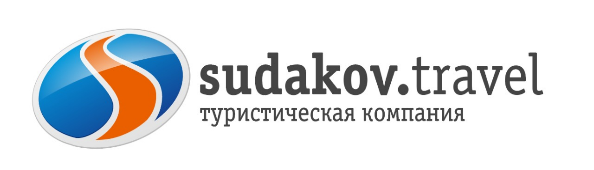 Отдых на термальных источниках «Термопарк» + Архыз. 01-02 июня 2024.Стоимость тура:2-х м.н Стандарт  – 9850 руб/чел (Однокомнатный номер с 1 двухспальной или 2мя односпальными кроватями и отдельной душевой.)2-х м.н Комфорт – 10 350руб/чел (Однокомнатный номер в новом корпусе гостиницы (в Замке)В каждом номере: 1 двуспальная или 2 односпальные кровати , прикроватная тумбочка, шкаф, ЖК телевизор, постельное белье, полотенца, гигиенические наборы. В стоимость проживания входит: пользование бассейнами, мангальной зоной, беседками.. В стоимость входит:- Проезд Таганрог – Ростов - Краснодарский край ст.Отрадная– Архыз -  Ростов - Таганрог- Проживание на базе отдыха «Термопарк» - Питание 1 завтрак - мангальная зона, беседки.-  4 бассейна термальных бассейна с природной термальной водой.- Экскурсионное обслуживание в Архызе- Транспортная страховка- Сопровождение  Дополнительно оплачиваются: - Подъем на канатной дороге - питание, не включенное в программу - УАЗ или ЗИЛ: 900  руб/чел - личные расходыОсобенности программы: тур подходит для любой категорий туристов.  Внимание! При необходимости замены автобуса, компания не гарантирует сохранение первоначальной рассадки пассажиров.Туристическая фирма оставляет за собой право вносить изменения в программу тура без уменьшения объема программы. г.Таганрог, ул. Петровская, 83 (8634) 329-879www.sudakov.travel e-mail: sale@sudakov.travel01.06.2024г. Cбор группы г. Таганроге в 04:30 Выезд группы из г. Таганрог в 05:00 (пл. Восстания, 11 Автовокзал)Cбор группы г. Ростов-на-Дону (Сиверса 1, Автовокзал) в 06:30, отъезд в 07:0012.00-12.30 Прибытие на базу отдыха «Термопарк» (~450км). Размещение. Свободный день- отдых на территории базы.В Термопарке 4 бассейна с природной водой хлоридно-гидрокарбонатно-сульфатного натриевого состава с высоким содержанием кремниевой кислоты.
С 10:00 до 22:00 доступны: 4 термальных бассейна с природной термальной водой, столы и детская игровая площадка в главном корпусе, а так же беседки и мангальная зона на территории.В номерах индивидуальные гигиенические наборы, постельное белье из натуральных тканей и полотенца на каждого проживающего.
Для отдыхающих в термальных источниках есть все необходимое для комфортного отдыха:
гостиничные номера и домики из сруба, кафе, сауна, мини зоопарк и пруд.

Красивейшая благоустроенная территория не оставит вас равнодушными.Приятным бонусом для семейных пар с детьми будет наличие детской игровой зоны для детей всех возрастов. На отдельно выделенном пространстве в главном здании Термопарка установлены лазалки, лабиринты и множество детских игровых аппаратов. Так же между домиками из сруба установлена детская площадка с горкой, качелями и песочницей, чтобы дети могли проводить отпуск с родителями активно и на свежем воздухе.Кафе "СССР" своими деталями и элементами декора погружает вас в атмосферу времен советского союза. Полностью натуральный и цельный брус, из которого построено здание кафе, деревянные столы и скамьи внутри создают некое единение с природой, что-то далекое от модных, шумных заведений, такое свое, родное. Простая, понятная, а главное-вкусная еда для детей и взрослых дополняет это ощущение домашнего уюта на вашем отдыхе!02.06.2024г. Завтрак. 09.00 Отправление в Архыз (150 км). Поездка на поляну «Романтик». Встреча с экскурсоводом. Подъем на канатной дороге (за доп. плату) с которой открывается самый красивый вид на Кавказский хребет. Обед. (за доп плату)13.30 Белый водопад в ущелье реки Псыш (трансфер на УАЗ за доп. плату, при покупке тура) Белый водопад расположился на высоте 1670м над уровнем моря и является одним из самых доступных водопадов в районе Архыза. Водопад на реке Белой – один из самых полноводных в районе Архыза. В этом месте ущелье сужается, образуется узкий каньон, из которого пенным потоком вырывается белоснежный водопад.17:00 Отъезд.Прибытие Ростов/Таганрог  ~23:00/00:30                   